Ro-Nalt SchrauwenNaamNaamNaamNaam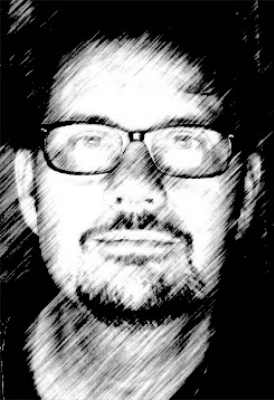 Foto niet breder dan 5 cmFotoFotoFotobladiblablabladiblablablablabla bladiblablabladiblablablablabla bladiblablabladiblablablablabla bladiblablabladiblablablablabla bladiblablabladiblablablablabla bladiblablabladiblablablablabla bladiblablabladiblablablablabla bladiblablabladiblablablablabla Biomaximaal 50 woorden. Verklein het lettertype niet!BioBioBioVensterS@schrauwen.biz
www.Ro-NaltSchrauwen.com
Facebook & PinterestInfo: email en website. GEEN telefoonnummers!InfoInfoInfoPakje Kunst is een initiatief van Ro-Nalt Schrauwen en is mede mogelijk gemaakt door de Awesome Foundation Tilburg.
www.pakjekunst.comPakje Kunst is een initiatief van Ro-Nalt Schrauwen en is mede mogelijk gemaakt door de Awesome Foundation Tilburg.
www.pakjekunst.comPakje Kunst is een initiatief van Ro-Nalt Schrauwen en is mede mogelijk gemaakt door de Awesome Foundation Tilburg.
www.pakjekunst.comPakje Kunst is een initiatief van Ro-Nalt Schrauwen en is mede mogelijk gemaakt door de Awesome Foundation Tilburg.
www.pakjekunst.comPakje Kunst is een initiatief van Ro-Nalt Schrauwen en is mede mogelijk gemaakt door de Awesome Foundation Tilburg.
www.pakjekunst.com